Name		Date	In your own words, write the meaning of each vocabulary term.legs – sides adjacent to the right angle in a right trianglehypotenuse – side opposite the right angle in a right triangleTheoremsTheorem 5.8	Side-Side-Side (SSS) Congruence TheoremIf three sides of one triangle are congruent to three sides of a 
second triangle, then the two triangles are congruent.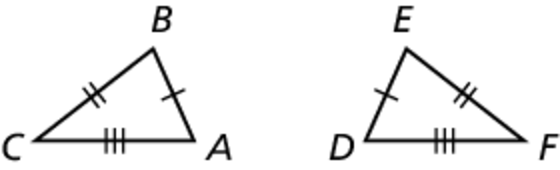 If  then
Notes:Theorem 5.9	Hypotenuse-Leg (HL) Congruence TheoremIf the hypotenuse and a leg of a right triangle are congruent to 
the hypotenuse and a leg of a second right triangle, then the 
two triangles are congruent. 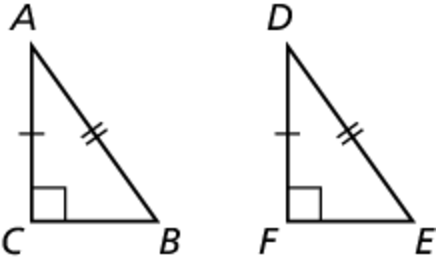 If  and  then 
Notes:Name		Date	Extra PracticeIn Exercises 1–4, decide whether the congruence statement is true. Explain your reasoning.  	1.		2.	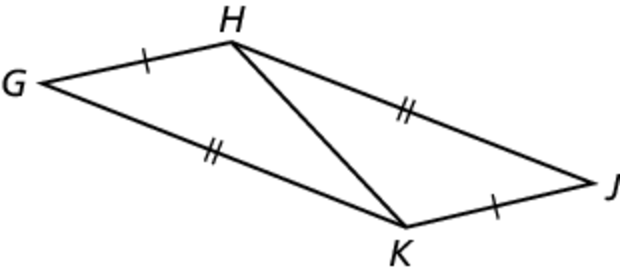 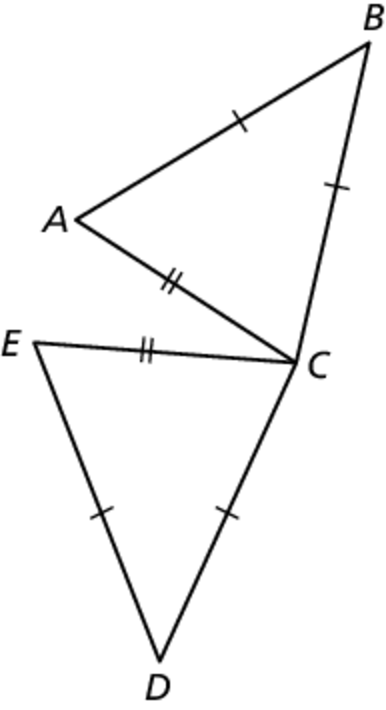 	3.		4.	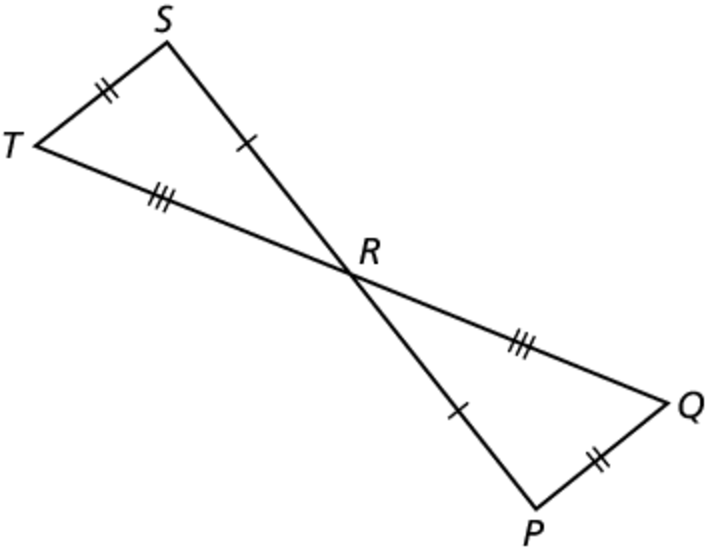 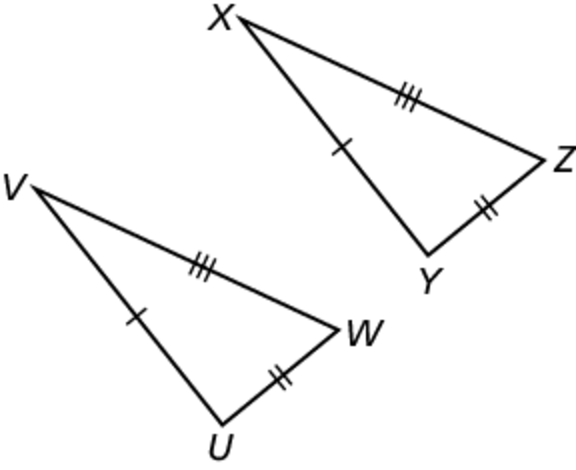 	5.	Determine whether the figure is stable. Explain your reasoning.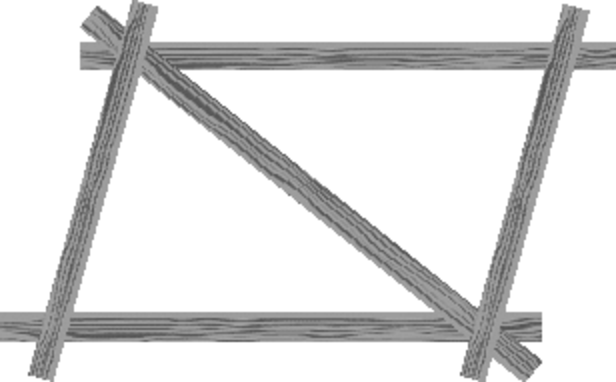 Name		Date		6.	Redraw the triangles so they are side by side with corresponding 
parts in the same position. Then write a proof. 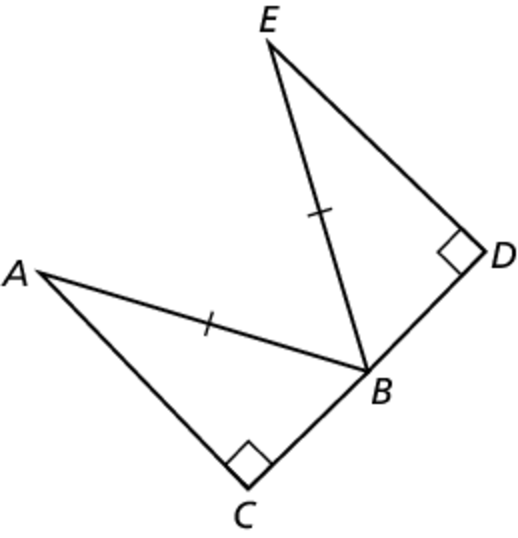 	Given	B is the midpoint of 
		 and  are right angles.Prove		7.	Write a proof. 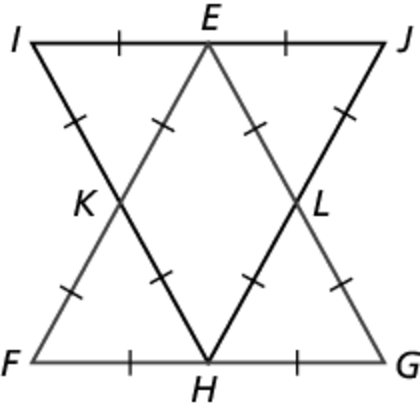 		Given	
		 		Prove	STATEMENTS REASONS1.Given2.3.Definition of a midpointDefinition of a right triangle4.HL congruence theorem (Theorem 5.9) STATEMENTS REASONSGivenSegment addition postulate (Post. 1.2)Substitution property of equalityTransitive property of congruence (2.1)SSS congruence theorem (Theorem 5.8)